INFORME DE INAUGURACIÓN DE CAMPAMENTOS VACACIONALES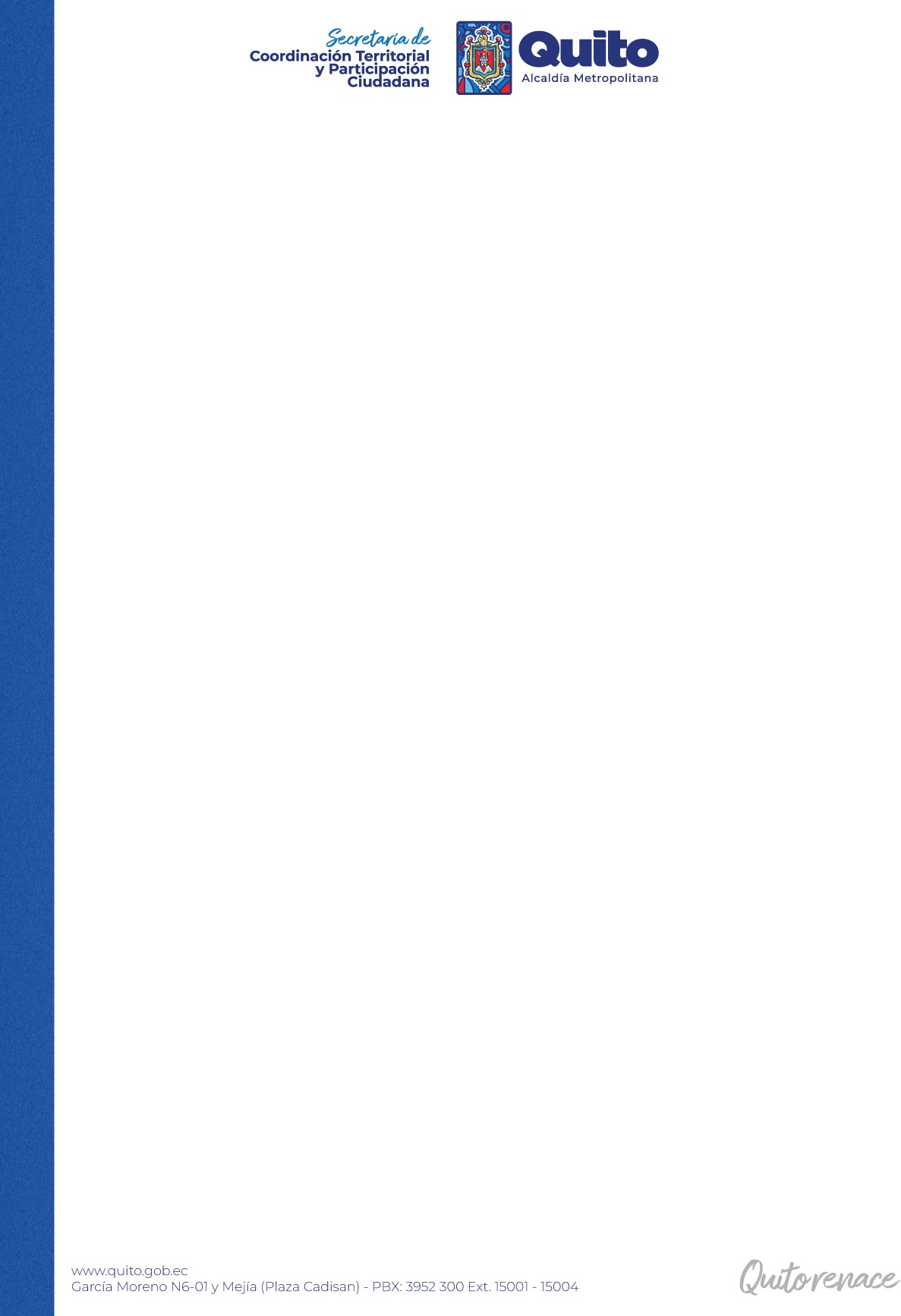 DESCRIPCIÓN GENERAL:Con el objetivo de visibilizar la gestión del Sr. Alcalde en beneficio de los grupos de atención prioritaria, se planificó realizar el sábado 29 de julio un evento inaugural en el parque de la Carolina, donde se tendrá una tarima con presentaciones del circo de la luz, títeres, danza, hora loca, cañones de espuma, entre otros.En este espacio se contó con la participación de 400 monitores y 400 niños y niñas pertenecientes a las 8 Administraciones Zonales (una delegación por AZ), pe para ello el alcalde realizará la entrega de gorras y bolsos para niños y niñas, y gorras y camisetas para monitores juveniles, así como también realizará un acto simbólico de inauguración con los asistentes.CRONOGRAMA DE ACTIVIDADESREGISTRO FOTOGRÁFICO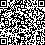 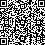 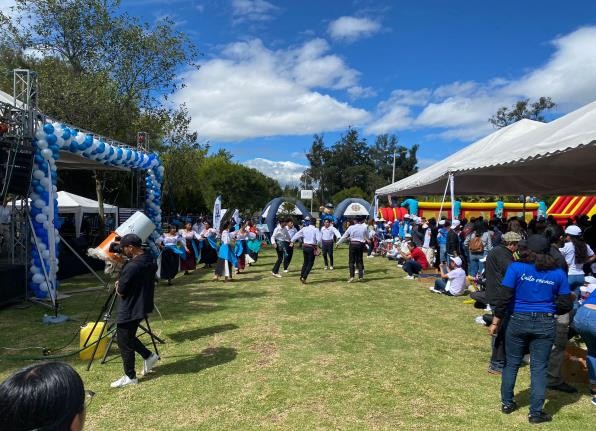 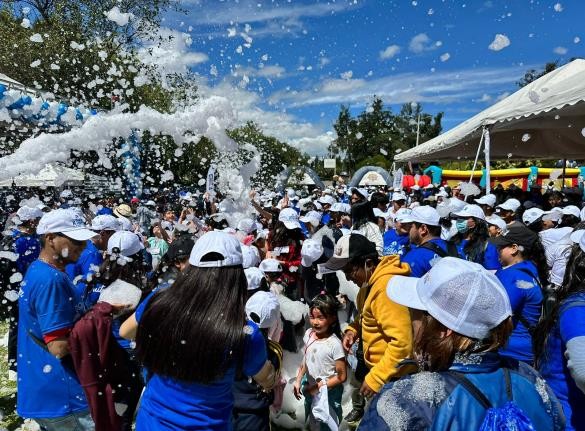 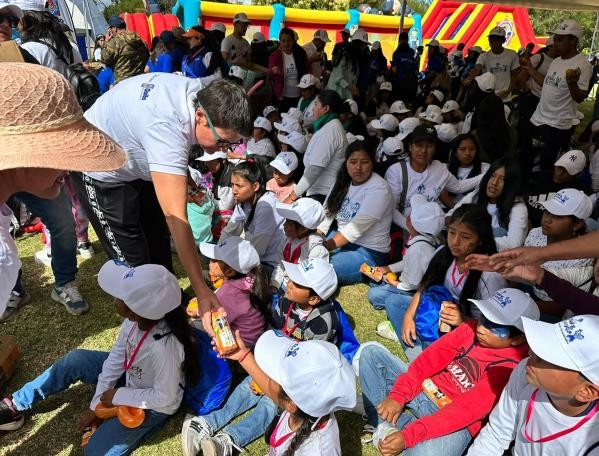 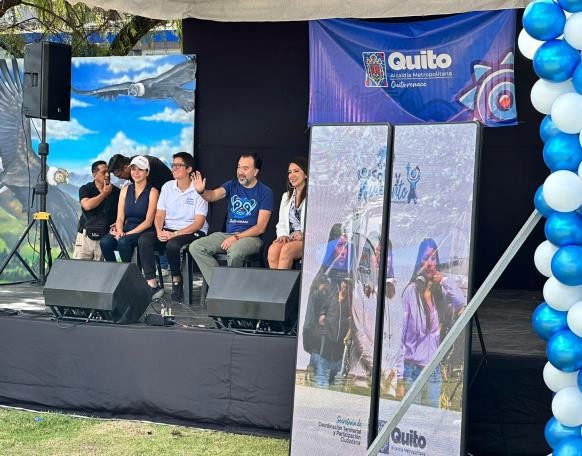 FIRMAS DE RESPONSABILIDADSECTOR:Coordinación TerritorialCoordinación TerritorialCoordinación TerritorialENTIDAD EJECUTORA:Secretaría General de Coordinación Territorial y ParticipaciónCiudadana y Administraciones ZonalesSecretaría General de Coordinación Territorial y ParticipaciónCiudadana y Administraciones ZonalesSecretaría General de Coordinación Territorial y ParticipaciónCiudadana y Administraciones ZonalesMES DE REPORTE:JulioFECHA DEELABORACIÓN:(10-08-2023)EJE PGA:Hábitat, seguridad y convivencia ciudadana.Hábitat, seguridad y convivencia ciudadana.Hábitat, seguridad y convivencia ciudadana.HITO:Colonias VacacionalesColonias VacacionalesColonias VacacionalesPASOS:Paso 1:	Evento de inauguración de los campamentosvacacionales con la participación del AlcaldePaso 1:	Evento de inauguración de los campamentosvacacionales con la participación del AlcaldePaso 1:	Evento de inauguración de los campamentosvacacionales con la participación del AlcaldeCRONOGRAMA EVENTO INAUGURACIÓN COLONIAS VACACIONALESCRONOGRAMA EVENTO INAUGURACIÓN COLONIAS VACACIONALESTIEMPO/HORARIOACTIVIDADES09:00Llegada de niños, niñas y monitores09:00 – 09:30Pinta caritas, globloflexia y uso de saltarines09:30Presentación de danza juvenil Atuc09:40Refrigerio09:40Presentación de títeres “el show de metrito y sus amigos”10:00Bienvenida al Alcalde de Quito con batucada y niños con globos.10:10Inicio de evento por parte del presentador (Pedro Luis Tasambay)10:20Presentación del Show de magos y malabares10:35Palabras de la Secretaria General de Coordinación Territorial y Participación Ciudadana10:40Entrega Simbólica de camisetas y gorras.10:45Palabras del Alcalde del DMQ10:50Foto grupal11:00Danza contemporánea11:15Hora loca con cañones de espumaELABORADO POR:APROBADO POR:Firmado electrónicamente por:WILSON JOEL SANCHEZ RODRIGUEZResponsables:Joel SánchezCoordinador de Juventud y VoluntariadoFirmado electrónicamente por:PABLO FIDEL ITURRALDE BLACIOAprobado por:Pablo IturraldeDirector Metropolitano de Participación Ciudadana